https://www.gov.pl/web/zdrowie/uzyskaj-warunkowe-prawo-wykonywania-zawodu-pielegniarki-lub-warunkowe-prawo-wykonywania-zawodu-poloznej-w-okresie-ogloszenia-stanu-zagrozenia-epidemicznego-lub-stanu-epidemii-w-polsceWniosek o wyrażenie zgody przez Ministra Zdrowia 
na wykonywanie zawodu pielęgniarki lub położnej na terytorium Rzeczypospolitej Polskiej 
w okresie ogłoszenia stanu zagrożenia epidemicznego lub stanu epidemii w Polsce oraz uzyskania warunkowego prawa wykonywania zawodu pielęgniarki lub warunkowego prawa wykonywania zawodu położnejWnioskuję o wyrażenie zgody na wykonywanie zawodu (zaznacz właściwe):   pielęgniarki           położnej 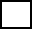 Dane Wnioskodawcy:Płeć:        kobieta       mężczyzna (zaznacz właściwe)Dane Pełnomocnika (jeżeli jest ustanowiony):Uzyskane kwalifikacje:Doświadczenie zawodowe:Oświadczam, że informacje podane we wniosku i załączone dokumenty są zgodne z prawdą, co potwierdzam własnoręcznym podpisem.Oświadczam, że wyrażam zgodę na przetwarzanie moich danych osobowych, w celu rozpatrzenia niniejszego wniosku2.Data i podpis………………………………………………2Administratorem Państwa danych osobowych jest Minister Zdrowia. Więcej informacji dotyczących przetwarzania danych osobowych w Ministerstwie Zdrowia można uzyskać pod linkiem: https://www.gov.pl/web/zdrowie/dane-osobowe.Wykaz niezbędnych do dołączenia dokumentów: 1. Oświadczenie o następującej treści: "Świadomy/a odpowiedzialności karnej za złożenie fałszywego oświadczenia oświadczam, że posiadam pełną zdolność do czynności prawnych" (oświadczenie powinno zawierać nazwisko i imię, oznaczenie miejsca i datę złożenia oświadczenia oraz własnoręczny podpis pielęgniarki lub położnej ).2. Wydany przez lekarza dokument poświadczający, że stan zdrowia pozwala na wykonywanie zawodu pielęgniarki lub położnej (dokument może być przedstawiony w ciągu 3 miesięcy od daty jego wydania, co oznacza, że orzeczenie jest ważne przez okres trzech miesięcy od dnia jego wydania).3. Dokumenty poświadczające nienaganną postawę etyczną:a)  Oświadczenie o następującej treści: „Świadomy/a odpowiedzialności karnej za złożenie fałszywego oświadczenia oświadczam, że nie byłem/am karany/a za umyślne przestępstwo lub umyślne przestępstwo skarbowe oraz że nie toczy się przeciwko mnie postępowanie karne 
w sprawie o umyślnie popełnione przestępstwo lub przestępstwo skarbowe, oraz że nie zachodzą okoliczności, które zgodnie z Kodeksem etyki zawodowej pielęgniarki i położnej Rzeczypospolitej Polskiej oraz innymi przepisami prawa, w rozumieniu wymogu określonego w art. 35a ust. 1 pkt 5 ustawy z dnia 15 lipca 2011 r. o zawodach pielęgniarki i położnej, mogłyby mieć wpływ na wykonywanie zawodu pielęgniarki lub położnej na terytorium Rzeczypospolitej Polskiej”. (oświadczenie powinno również zawierać nazwisko i imię pielęgniarki lub położnej, oznaczenie miejsca i datę złożenia oświadczenia oraz podpis pielęgniarki lub położnej). b) Dokument potwierdzający niekaralność zawodową i spełnienie wymogów dotyczących postawy etycznej wydany przez uprawniony organ w kraju w którym wnioskodawca wykonywał/wykonuje zawód.W przypadku trudności z pozyskaniem tego dokumentu, należy złożyć oświadczenie o treści: „Oświadczam, że nie jest możliwe uzyskanie dokumentu potwierdzającego niekaralność zawodową i spełnienie wymogów dotyczących postawy etycznej wydanego przez uprawniony organ w kraju, w którym wykonywałam lub wykonuję zawód z powodu………… (wskazać powód)”.(oświadczenie powinno również zawierać nazwisko i imię pielęgniarki lub położnej, oznaczenie miejsca i datę złożenia oświadczenia oraz podpis.)4. Wydany przez właściwy organ dokument poświadczający, posiadanie co najmniej 3-letniego doświadczenia zawodowego jako pielęgniarka lub położna, uzyskane w okresie 5 lat bezpośrednio poprzedzających dzień złożenia wniosku. 5. Dyplom pielęgniarki lub położnej, wydany w innym państwie niż państwo członkowskie Unii Europejskiej. Od pielęgniarki lub położnej ubiegającej się o warunkowe prawo wykonywania zawodu pielęgniarki lub warunkowe prawo wykonywania zawodu położnej w okresie ogłoszenia stanu zagrożenia epidemicznego lub stanu epidemii w Polsce nie jest wymagane zalegalizowanie  dyplomów lub duplikatów oraz posiadanie apostille dyplomów lub ich duplikatów, o których mowa w art. 35a ust. 1 pkt 7 ustawy z dnia 15 lipca 2011 r. 
o zawodach pielęgniarki i położnej.Imię (Imiona):Nazwisko:Nazwisko rodowe:Data urodzenia:Miejsce urodzenia (państwo, miejscowość):Obywatelstwo:Nazwa państwa/państw w którym/w których zostały uzyskane kwalifikacje:Dane do kontaktu (adres do korespondencji, nr telefonu, adres e-mail):Znajomość języka polskiego (zaznacz właściwe)   Nie znam języka           Podstawowy             Średni              Zaawansowany                                                                                                    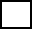 Imię i nazwisko:Adres do korespondencji/nr telefonu/adres e-mail: Nazwa ukończonej szkoły: Uzyskany tytuł zawodowy i dokument potwierdzający ukończenie szkoły (data i miejsce wydania dokumentu):Okres kształcenia w szkole:Inne ewentualne dokumenty (poświadczające posiadanie dodatkowych kwalifikacji zawodowych, wydane przez właściwy organ):1.2.3.Okres zatrudnienia jako pielęgniarka lub położna:Doświadczenie zawodowe w kolejności chronologicznej (wypisz w punktach miejsca dotychczasowego wykonywania pracy – miejsce, stanowisko, stosunek pracy):1.2.3.4.5.6.7.8.9.10.